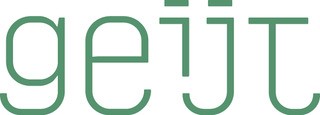 Bij GEIJT zijn alle gerechten in de basis vegetarisch of helemaal plantaardig. Voor een beetje meer kunnen wij wat omwisselen voor een dierlijk alternatief. Van dichtbij en eerlijk. Daar werken wij het liefst mee. Voedselbossen, (moes)tuinen en landerijen zijn de kern van onze werkwijze en filosofie. LunchWij werken met een (wekelijks) wisselend aanbod van onze leveranciers en met dat wat beschikbaar is in het seizoen. Per week hebben we lunchspecials vega / vlees / vis.We werken met Pain Gris of Houthakker van Jorisbrood, dit is een zuurdesembakker uit Ede.Liever een salade? Dat kan uiteraard ook. Vega				10Vlees/vis 			12Salade			11Warm & zoetPancakes 8,5Yoghurt | hazelnoten | fruitcompoteSoep van de week 8Desembrood | kruidenmayo | pompoenpitKeuzestress 14 p.p (mixplank)Hartig | zoet | soepVlees/vis +1,5BorrelgerechtenKrokante groenten 8Kruidenmayo | mosterd | piccalillyBrood & dips 7Kruidenmayo | geitenboter | pistouKaasplank 12   Nederlandse kazen | chutney | JorisbroodGezelligGEIJT 22Plankje met van allesKoffie 	Espresso				2,85	Dubbele espresso 	 	3,5 Americano  			3 Koffiebonen van Gosling koffie: een direct trade koffie. Korte lijnen voor een beter leven voor de koffieboeren.V60 filter (300ml)			5,5Koffie van Giraffe Coffee staat voor een authentieke en milieuvriendelijke koffiecultuur. Deze specialty koffie wisselt elk seizoen.  	Cortado | macchiato  	 	3,2 Thee / kruideninfusie 	Wilderland kruiden 	 	3 Terug naar een Wilderland, terug naar meer biodiversiteit in de NL’se natuur.	Vers (gember / munt)  	3,5 	Crusio Thee 	 	 	3,5 Sencha Kyoto Honeybush Kamille Chai Ceylon Crusio staat voor exceptionele kwaliteit in thee. Elk seizoen worden theeblaadjes direct bij de boer afgenomen. Fris 	Bunker siroop (NL)	 	 	3 Gekke bessen Bloesem Power 	Double Dutch   	 	 	 	3,5 Ginger beer Tonic Watermelon / cucumber	Fritz  	 	 	 	 	3,5 Lemon Rabarber Kola Superzero	Sap  	 	 	 	 	3 Appel  Appel-peer  	Huisgemaakt fris  	 	 	3,5 Kombucha, kefir of tepacheAfhankelijik van beschikbaarheid         	Homemade ice-tea  	 	 	3,5  	Wisselende smakenEarth water bruis (0,33l) 	 		3 Earth water bruis (0,75l)  			5 	 Kan Otterlo’s kraanwater		0 Bieren PILSGulpener Bio Ur Pilsner (tap)	 	4,2IPAGulpener Bio Ipa (tap)			4,5   	Breugem Man Hug 			5,5Laag AlcoholischGulpener Pils 0.0				3,2Breugem Knipoog 0,3			5Gulpener IPA 0,3				3,5Gulpener Weizen 0,3			3,9SPECIAALGulpener Korenwolf (tap)			4,4Breugem Man Flirt, Lentebock (fles)	5,9Gulpener Sterk Rogge (triple, fles)	4,8Gulpener Weizen (weizen, fles)		4,3Gulpener brouwerij B-corp gecerticifeerd, sluit aan bij onze visie: werkt ook lokaal en met ambacht. De brouwerij is 75% fossielvrij, met hoge ambities voor 2030. 			&Breugem Bier is een sociale onderneming. Breugem streeft naar een arbeidsmarkt met een laagdrempelige toegang tot werk voor mensen voor wie op dit moment een baan ergens anders niet vanzelfsprekend is.Cider 	Elegast perencider  	 	5	 Elegast maakt wildvergiste cider van   Nederlands fruit.                                     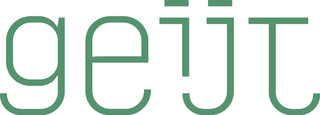 WijnenHuiswijn 	         Lloma bona Viognier (SP)	 	                    5,2    22 Viognier | Rijp geel fruit | Bloemig   	         Elvia Crianza (SP)  	 	 	        5,2    22 Tempranillo | Dieprood fruit | VolBubbel 	           Elvia Cava Brut Ecologico  (SP) 	             5,9    24Chardonnay | Geel fruit | Toast | Kruidig	Wit 	 	 	               Elvia Verdejo (SP)            Verdejo | Citrus | Floraal | Fris                    5,5     23            Huber Gruner Veltliner (DE)	            Gr. Veltliner | Groen Fruit | Rijp	     6,8     27               Fernand Engel (FR)            Pinot Blanc | Geel Fruit | Rond                6,9     29    	            Pecorino Collefrisio            Pecorino | Toast | Abrikoos                       6,5     25Wijnen Rose 	           Elvia Bobal Rosado  (SP)	 	                4,8     20 Bobal | Fris | Rood fruit | Sappig Rood 	            Bodegas Ponche El Mirador (SP)            Syrah |Puur Fruit | Fris | Grafiet        6,5     26     Sterk(er)	   Dik & Schil Orangello  	       	          5,5             Ruby Port	           	      6,5	            Intens | Donker fruit | Kaas/Chocolade            Dik & Schil Orangello  	                        5,5 	              Limoncello maar dan van Sinaasappels	      Dik & Schil Koffielikeur		         5,5 	             Dik&Schil maakt likeuren van restproducten.           Nc’nean Whisky  	 	        6 Een organic Schotse single malt whisky met de kleinste footprint.             Aperol Spritz		          8,5            Jenever Tonic		          9,5Diner Bij GEIJT geloven we dat goed eten begint bij de bron. We werken zo veel mogelijk met Nederlandse producten. Uit moestuinen, voedselbossen en landerijen. Ons menu is in de basis vegetarisch (vegan mogelijk). Voor de liefhebber is er een menu beschikbaar waar ook vlees en/of vis in is verwerkt, tegen een kleine meerprijs.   Het menu wordt geserveerd als een 4-gangen verassingsmenu. Op deze manier kunnen we de beste producten van het moment gebruiken. Wat we niet zo vers mogelijk kunnen gebruiken, fermenteren we. Dit doen wij voor een diepe, intense smaak en voor een langere houdbaarheid. Dit voor een duurzame(re) werkwijze.  Aanschuiven kan tot 19.30 uur.  Dieetwens of allergie? Wij vernemen ze graag voorafMenu “GroeneGEIJT” (vega)  	47Incl bijpassende dranken	65Menu “GEIJT” 	 	 	 	55Incl bijpassende dranken 			78Menu “GroeneGEIJT” Tartelette | kimchi | tofuZonnebloempit | geroosterde gist | lavasRettichRadijs | citroenmelisse | karnemelkWitte aspergeMosterd | gepofte granen | daslook KoolrabiDoperwt | aardappel | shiitakeKaasplank +7,5Nederlandse kazen | zuurdesem | compoteRabarberAardbei | hazelnoot | venkelMadeleineDesem cakeMenu “GEIJT” Tartelette | kimchi | tofuZonnebloempit | geroosterde gist | lavasDutch YellowtailRadijs | citroenmelisse | karnemelk Witte aspergeMosterd | gepofte granen | daslookLandhoenDoperwt | aardappel | shiitakeKaasplank +7,5Nederlandse kazen | zuurdesem | compoteRabarberAardbei | hazelnoot | venkelMadeleineDesem cakeCappuccino  	 3,5 Flat white   	 4,5 Latte macchiato   4,5 Latte | chai latte  4,5 